Achieved power for α = 0.05, a sample size of 607 participants and a large effect size.(Large effect size: Cohen’s d = 0.8  Odds ratio = 4.27)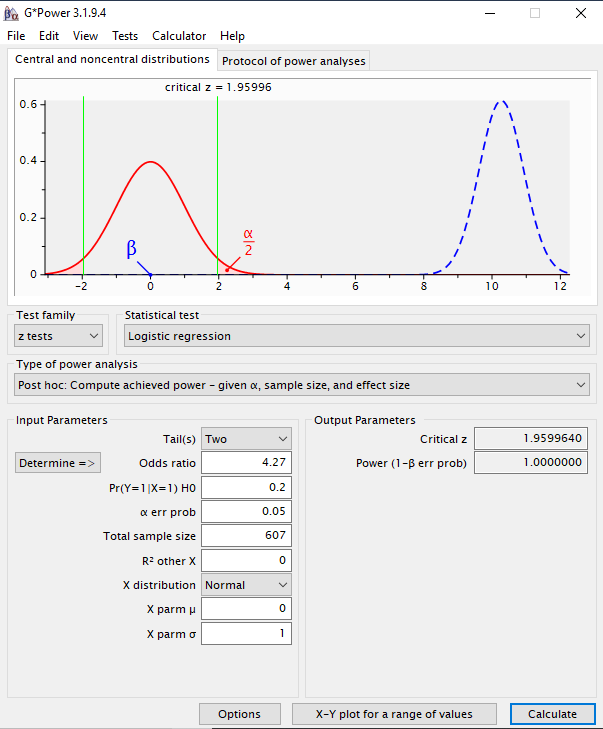 Figure 3. Achieved power for α = 0.05, a sample size of 607 participants and a large effect size.Comment: For a large effect size à, α = 0.05, a sample size of 607 participants, the achieved power was 100% for identifying predictors.